Положение о проведении соревнований по бегу по пересеченной местности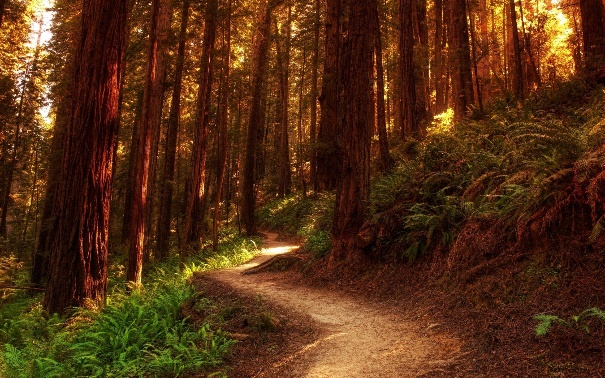                    «КИКИМОРА-ТРЕЙЛ» 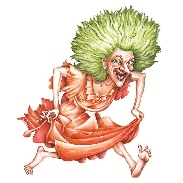  Сроки и место проведения: Соревнование состоится 4 июня 2022 года на Кургане, республиканский спортивный комплекс им. Федора Терентьева, Республика Карелия, Петрозаводск, Курганский проезд, 3. Организаторы: ООО ТД «Энергия»Цели соревнования: Трейловый забег «Кикимора трейл» (далее Соревнования) проводится с целью:  пропаганды здорового образа жизни, направленной на улучшение общественного психологического климата населения за счет популяризация занятий бегом среди жителей Карелии и других городов; приобщения населения разных возрастных групп к активным занятиям физической культурой и спортом; развитие и популяризация трейлраннинга, как вида массового спорта в России;привлечения внимания к здоровому образу жизни жителей нашей республики;повышение уровня мастерства спортсменов и выявления сильнейших;показать жителям  природу с новой стороны – как источник бесчисленных сказок, загадок и тайн;стимулировать общение и положительные взаимоотношения между детьми, детьми и взрослыми.Подготовка и проведение: соревнования осуществляется за счет собственных средств и привлеченных средств. Расходы по приезду, размещению и питанию несут сами участники. Дистанции: дистанция 2, 5 км по лесным дорогам и тропинкам у детей (возраст от 5 лет) дистанция 7 км по лесным дорогам и тропинкам у взрослых. Прохождение трассы по территории спортивного комплекса «Курган» и прилегающей территории.Программа соревнований:09:45 Открытие стартово-финишного городка, начало работы раздевалок и камер хранения.10:00 – 11:00 Выдача стартового пакета.11:05 - торжественное открытие трейл – забега «Кикимора» 11:10 - зажигательная разминка для участников.11:30 - старт на 2,5 км дети.12:30 – церемония награждения детей на дистанции 2,5 км.13:00 – старт на 7 км.14.00 - церемония награждения победителей на дистанции 7 км.14:15 – фотосессия со сказочными героями, общее фото. 14:30 - окончание мероприятия.15:00 –закрытие  стартово-финишного городка.Максимальное число участников.  Максимальное число участников Соревнования — 200 человек.    8. Требования к участникам  соревнования.    К участию в соревновании на дистанции 2,5 км допускаются дети в возрасте:от 5 лет (в сопровождении родителей)  до 10 лет;от 11 до 17.  К участию в Соревновании на дистанцию 7 км допускаются все желающие в возрасте от 18 лет
и старше. Для регистрации спортсменам необходимо предоставить пакет документов при получении стартовых комплектов: - документ, удостоверяющий личность; - медицинский допуск к соревнованиям копия мед.справки, оформленная не ранее 6 (шести) месяцев до даты проведения соревнований (медицинская справка участнику не возвращается). - расписку об ответственности за собственное здоровье. Отказ участника от подписания Расписки ведет к автоматическому запрету его участия в Забеге. Стартовый взнос в данном случае не возвращается. К участию в забеге на дистанцию 2,5 км допускаются все желающие от 5 лет и старше. Участникам до 18 лет необходимо предоставить письменное согласие на участие в забеге от родителей при получении стартового пакета.  При получении стартового пакета участник обязан подписать заявление, в соответствие с которым он полностью снимает с организаторов ответственность за возможный ущерб здоровью, полученный им во время соревнований. За участников моложе 18 лет заявление подписывает родитель или иной законный представитель.  Каждый участник, преодолевая дистанцию, лично и самостоятельно несет ответственность за риск, связанный с участием в соревновании. Участник самостоятельно оценивает уровень своей подготовки к Забегу.Организаторы Забега не несут ответственности за физические травмы участника, за любую потерю, повреждение спортивного оборудования или иного имущества участника, любые убытки и моральный вред, понесенные участником до, во время и после соревнования. Категория участника определяется при его регистрации в системе на сайте RussiaRunning, определяется по количеству полных лет на день проведения Забега.Регистрация и оплата. Регистрация участников Забега осуществляется на сайте   RussiaRunning.com.  Начало регистрации: 17 марта 2022 года (00.00), окончание: 03 июня 2022  года (23.59) или по достижению лимита количества зарегистрированных участников. Зарегистрированным считается участник, который подал заявку на участие,    произвел оплату участия и получил подтверждение регистрации.  Стартовый взнос. Участие в соревнованиях платное, стартовый взнос взимается со всех участников. Стартовый взнос вносится после заполнения регистрационной формы на сайте RussiaRunning.com. Размер стартового взноса для участников является дифференцированным, зависит от периода оплаты стартового взноса:   Стоимость для участников:с 17.03.2022 – 17.05.2022 для взрослых 1690 руб.,     для детей – 690 руб.с 17.05.2022 – 03.06.2022 для взрослых  - 1890 руб.          для детей – 790 руб.  Условия оплаты и порядок возврата стартового взноса указаны на сайте регистрации RussiaRunning.com.   Оплата регистрационного взноса осуществляется электронным платежом на сайте www.russiarunning.com. В стоимость регистрационного взноса включена комиссия за перевод денежных средств.  Возврат денежных средств, оплаченных в счет регистрационного взноса, не осуществляется согласно Договору публичной оферты, принимаемому участником при регистрации. Стартовый пакет участника10.1 В стартовый пакет участника забега на дистанции 2,5 км, 7,5 км, включены:- стартовый номер с чипом хронометража;
-  ленты «жизни» с резинкой на пояс;-  медаль на финише (только для участников, преодолевших заявленную дистанцию).- подарки от партнеров.  РезультатыРезультат участников соревнования фиксируется:  электронным   хронометражем;  системой фото/видеофиксации на трассе и финише;  ручной записью прихода судьями.Онлайн результаты будут доступны в социальной сети vkontakte. Предварительные результаты будут опубликованы также  в vk в течение 24 часов после окончания Соревнования. Итоговые результаты будут опубликованы не позднее 06.06.2022.Протесты о нарушении правил другими участниками рассматриваются    Организационным комитетом до закрытия Соревнования. 12. Награждение победителей.Все финишировавшие участники Соревнования получают сувенирную медаль финишера. На дистанции 2,5 км дети в возрасте от  5 до 10 лет награждаются мини подарком без учета времени.На дистанции 2,5 км дети в возрасте от 11-12 лет, от 13-14, от 15-17 награждаются с 1 по 3 место у мальчиков и девочек в абсолютном первенстве.На дистанции 7 км награждение производится с 1 по 3 место у мужчин и женщин в абсолютном первенстве.Организаторы осуществляют фото и видео съемку Соревнования без ограничений и оставляют за собой право использовать ими во время соревнования материалы по своему усмотрению. Организаторы не несут ответственность за информацию, размещенную на других информационных ресурсах.Информационные источники.Подробная информация о Соревновании размещена на сайте www.russiarunning.com.За информацию на других информационных ресурсах Организатор ответственности не несет. Медицинское обеспечение.В случае ухудшения самочувствия, либо при обнаружении ухудшения самочувствия у другого участника соревнования необходимо незамедлительно обратиться к организаторам соревнования и медицинскому персоналу, который находится  в стартово-финишном городке.     15.Дискалификация.
Организатор оставляет за собой право дисквалифицировать участника в случае если:участник изменил стартовый номер;участник стартовал до официального старта Соревнования или после закрытия старта;участник забега использовал механические средства передвижения;участник вышел на старт под стартовым номером, зарегистрированным на другого человека;участник пробежал не ту дистанцию, на которую зарегистрировался;участника на дистанции сопровождает велосипедист;участник использовал экипировку, снаряжение или предметы, которые могли помешать или нанести вред другим участникам Соревнования.участник выбрасывал обертки от питания и другой мусор вне установленных для этого мест.16. Контакты.Тел.: 8 (921) 727-52-40; e-mail: temazabeg@mail.ruНастоящее положение может быть изменено или прекращено Организаторами в одностороннем порядке без уведомления участников.Настоящее положение является официальным приглашением-вызовом для участия в трейл-забеге «Кикимора».